Completa o diagrama temporal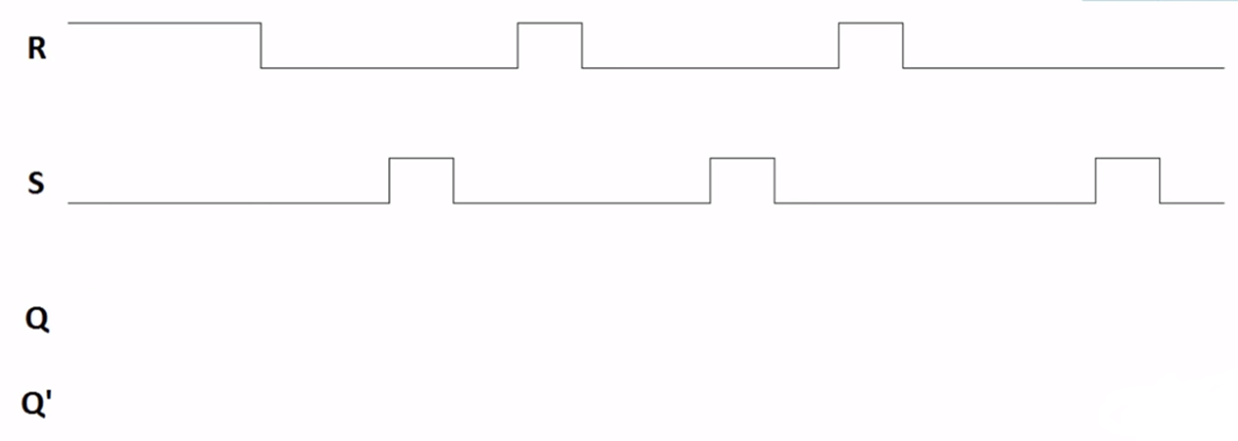 Completa o diagrama temporal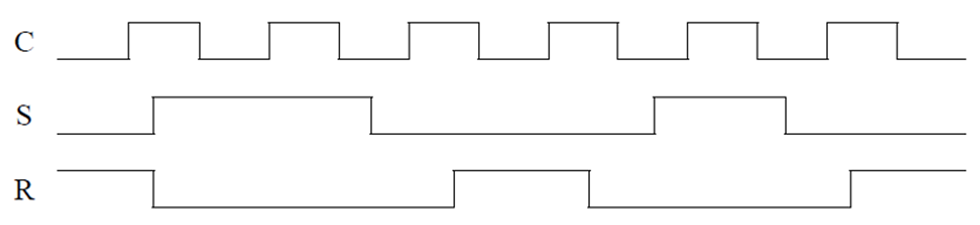 Completa o diagrama temporalCompleta o diagrama temporal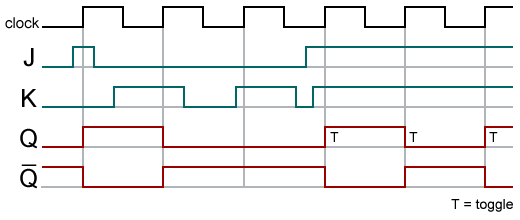 Completa o diagrama temporalCompleta o diagrama temporalCompleta o diagrama temporalLATCH ou Flip-Flop RS assíncrono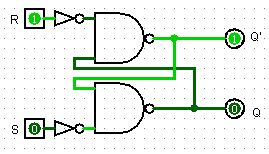 A imagem representa um Flip-Flop com portas NANDR significa RESET e S significa SET, ou seja, R Desliga a saída e S Liga a saída.Símbolo Tabela de verdade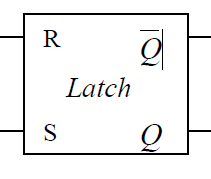 LATCH ou Flip-Flop RS síncronoCircuito lógicoDescrição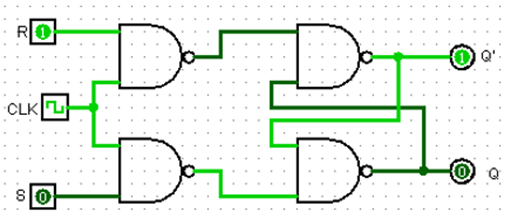 A imagem representa um Flip-Flop com portas NANDR significa RESET e S significa SET, ou seja, R Desliga a saída e S Liga a saída.CLK significa Clock e permite habilitar ou desabilitar todo o circuito.Este circuito entra em memória quando R=0 e S=0 ou quando CLK=0 SímboloTabela de verdade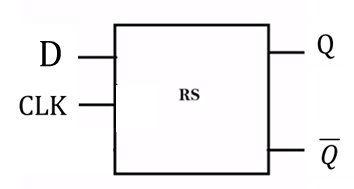 LATCH D síncronoCircuito lógico Descrição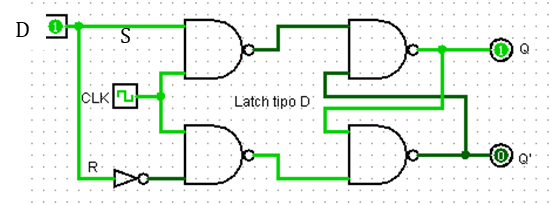 A imagem representa um Latch tipo D com portas NANDR significa RESET e S significa SET, ou seja, R Desliga a saída e S Liga a saída. D significa Dado ou data.CLK significa Clock e permite habilitar ou desabilitar todo o circuito.Este circuito entra em memória quando R=0 e S=0 ou quando CLK=0 Símbolo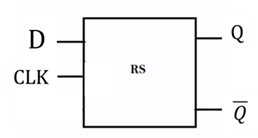 DCLKQrrmmrrmrsrmmmsmmsmmrQ’Flip-Flop JKCircuito lógicoDescrição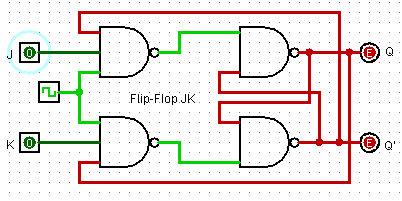 A imagem representa um Flip-Flop do tipo JK com portas NANDJ significa SET e K significa RESET, ou seja, K Desliga a saída Q e J Liga a saída Q.CLK significa Clock e permite habilitar ou desabilitar todo o circuito.Este circuito entra em memória quando J=0 e K=0 ou quando CLK=0 Quando J=1 e K=1 o circuito entra em Toggle ou Inversão.CLK significa Clock e permite habilitar ou desabilitar todo o circuito.Este circuito entra em memória quando J=0 e K=0 ou quando CLK=0 Quando J=1 e K=1 o circuito entra em Toggle ou Inversão.SímboloTabela de verdade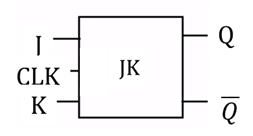 J1K0CLK1Q1TTTTTTQ’0TTTTTTFlip-Flop JK msCircuito lógicoDescrição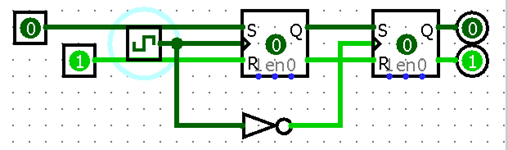 A imagem representa um Flip-Flop do tipo JK MS (M= Master e S= Slave) com portas NANDJ significa SET e K significa RESET, ou seja, K Desliga a saída Q e J Liga a saída Q.CLK significa Clock e permite habilitar o MASTER e Desabilitar o SLAVE ou Desabilitar o MASTER e Habilitar o Slave.Este circuito entra em memória quando J=0 e K=0 ou quando CLK=0 ou CLK=1Os FFjkMS funcionam na subida ou descida do Clok. Um FF que funciona pela borda de subida diz-se de transição positiva, um FF que funciona na borda de descida diz-se de transição negativaCLK significa Clock e permite habilitar o MASTER e Desabilitar o SLAVE ou Desabilitar o MASTER e Habilitar o Slave.Este circuito entra em memória quando J=0 e K=0 ou quando CLK=0 ou CLK=1Os FFjkMS funcionam na subida ou descida do Clok. Um FF que funciona pela borda de subida diz-se de transição positiva, um FF que funciona na borda de descida diz-se de transição negativaSímboloTabela de verdade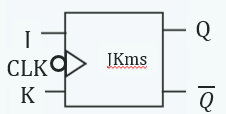 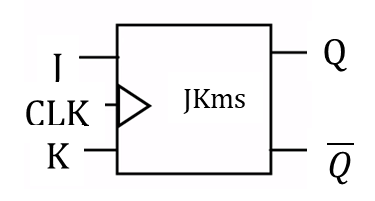 JKCLKQTQ’Flip-Flop JK ms, com base em FF rs. FINALTabela de verdade e mapa de KarnaughTabela de verdade e mapa de Karnaugh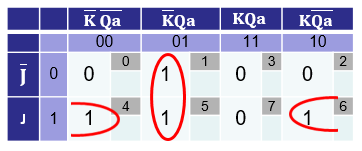 Expressões boleanas encontradas para S e R. S=K’Qa+JQa’R=S’Expressões boleanas encontradas para S e R. S=K’Qa+JQa’R=S’Completa o diagrama temporalCompleta o diagrama temporalCompleta o diagrama temporal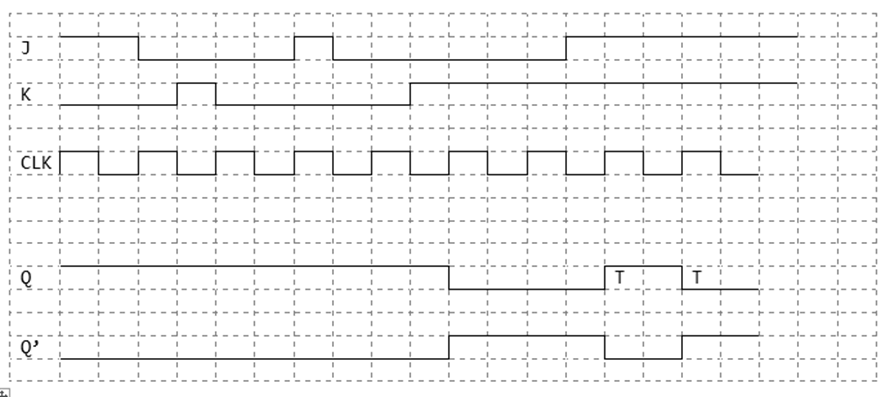 Completa o diagrama temporalCompleta o diagrama temporalCompleta o diagrama temporal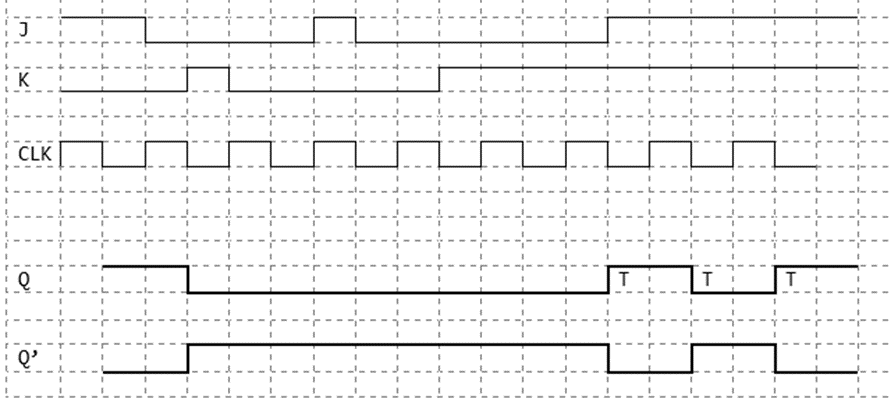 Flip-Flop JK ms, com base em (FF rs) com CLEAR PRESET (CLR PR)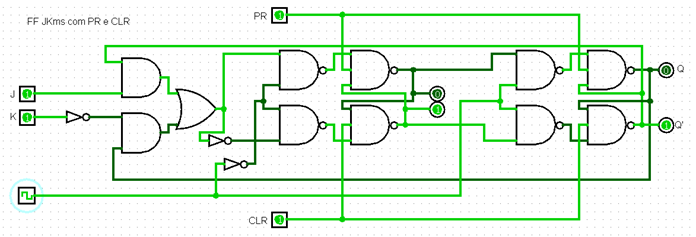 A imagem representa um Flip-Flop do tipo Flip-Flop JK ms, com base em (FF rs) com CLEAR PRESET (CLR PR) com portas NANDTabela de verdade Tabela de verdade 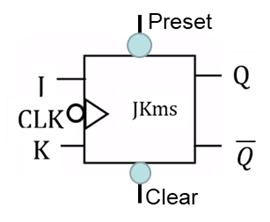 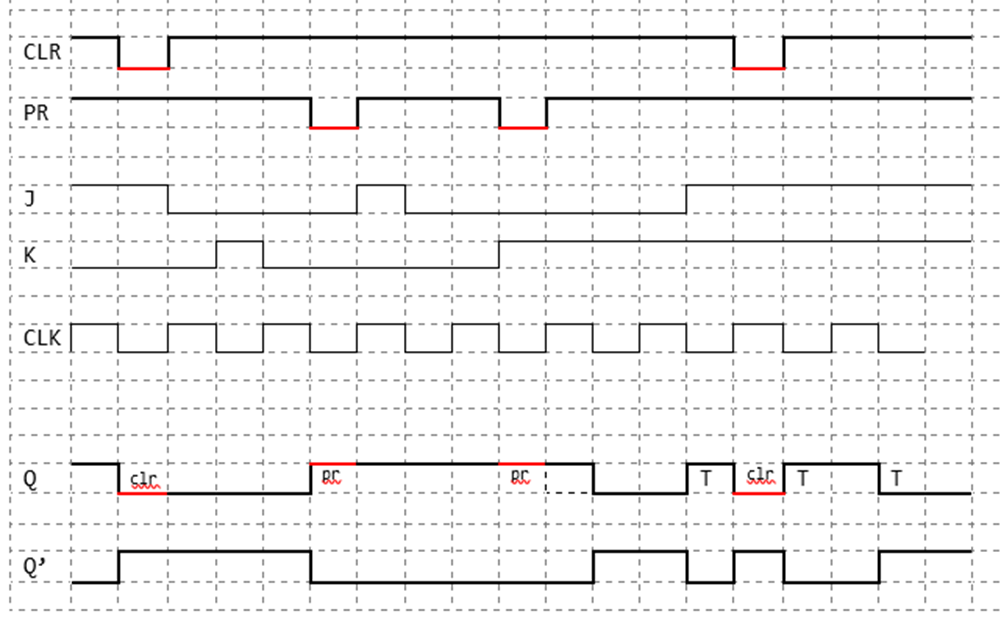 